Prénom : ………………………………………………...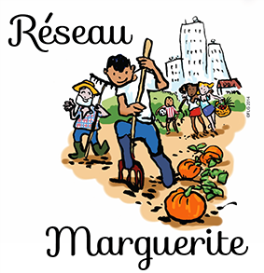 NOM : ……………………………………………………Établissement : …………………………………………ForumMarguerite #3
Des Collégiens échangent avec des professionnels du monde de l’agriculture, de l’agro-alimentaire et de l’alimentation de leur territoire….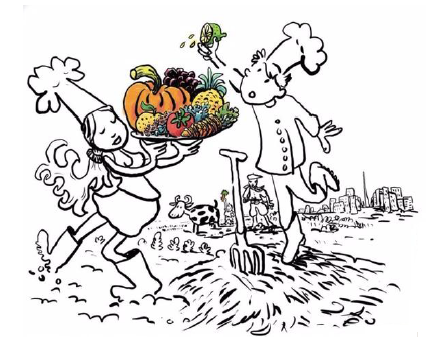 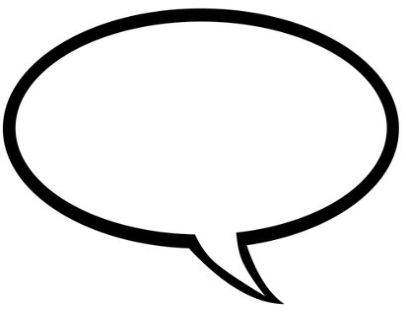 Programme des rencontres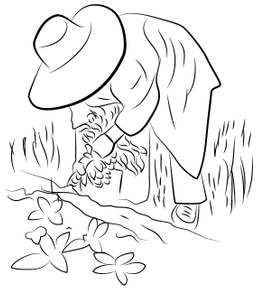 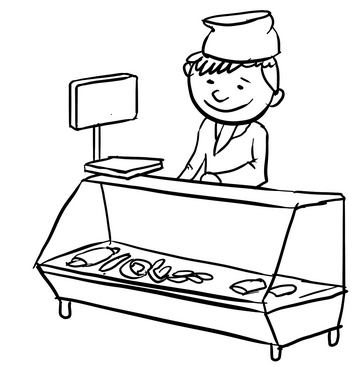 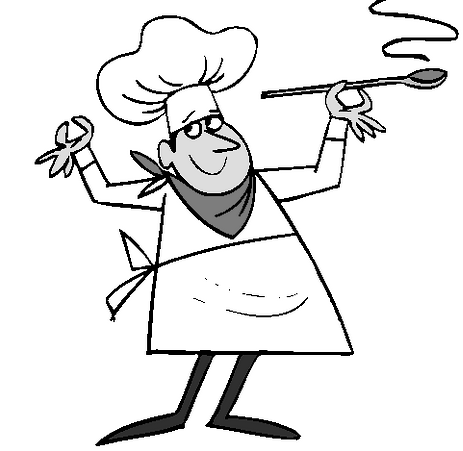 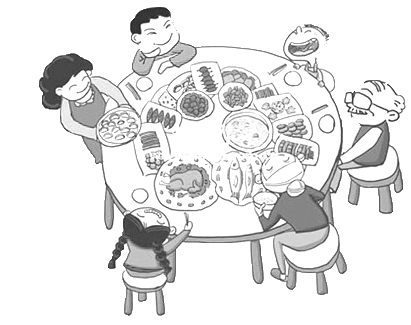 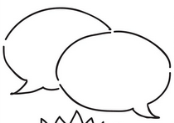 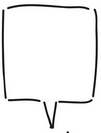 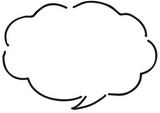 Parlons production et transformation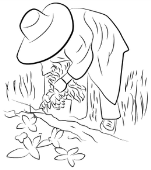 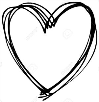 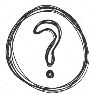 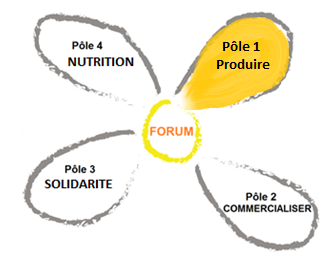 Parlons commercialisation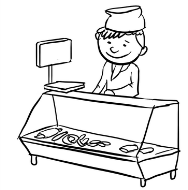 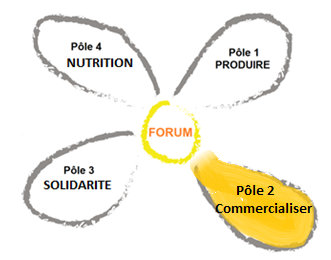 Parlons solidarité et justice alimentaire  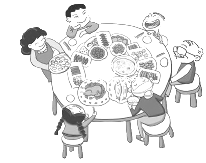 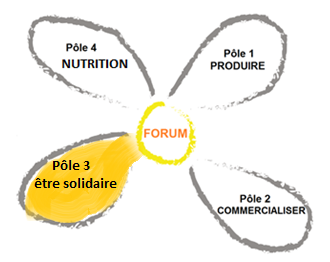 Parlons nutrition, plaisir gustatif et santé  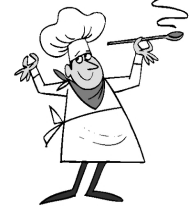 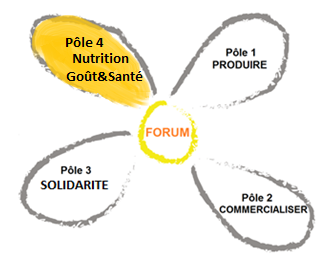 L’écho du forum # 3. Le bloc du journaliste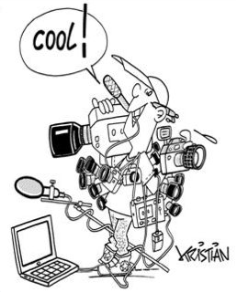 Après le Forum, tu devras produire le portrait d’un des intervenants rencontrés pour permettre à ceux qui n’auront pas eu la chance de discuter avec lui de le connaitre un peu tout de même. Et un portait, ça se prépare ! A ton crayon, donc !Remerciements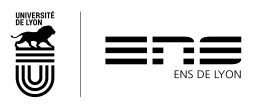 Aux professionnels de l’Ain qui ont pris de leur temps pour rencontrer les jeunes collégiens :M Aby – Producteur de pommes, jus, compote et sorbets (GAEC des Plantaz à Flaxieu), produits disponibles chez PâturAin à Ambérieu,M Amossé – Alterconso et AMAP,Mme Baldacchino, apicultrice (Espace apicole de l’Ain) et éleveuse de bovins,Biocoop d’Ambérieu,Mme Cheutet, professeur documentalisteMme Clair, Ferme de Châlonne, paysanne boulangèreCressonnière du Bugey, M  Boinon, apiculteur à PérougesM Boyer - ferme St Eloi,  élevage de chèvres et fromage,M Gauthier, étudiant en BTSA gestion et protection de la natureM Halbout, Banque alimentaire de l’Ain,LPO (Ligue de Protection des Oiseaux), Les jardins du cœurLycée professionnel agricoles des Sardières - Les élèves et leur professeur Mme Chorrier (Génie alimentaire),M. Marino, apiculteur à Ambérieu en BugeyM Monnery, céréalier,M Noizet et Revy – Chefs cuisiniers en collège,M. Fabrice PARDIN (Canon)Mme PECH, doctorante à l’Ecole Urbaine de LyonTATUP boulanger éthique à Ambérieu.EQUIPE ORGANISATRICE :Laetitia Chilot, Patricia Guéneau, Marie Pincemaille, Céline Revel, Sarah Trignac – enseignantes des collèges Saint-Exupéry (Ambérieu en Bugey) et Paul Claudel (Lagnieu) ; Noémie Clerc – Chargée de Mission Association Réseau MargueriteAvec l’aimable appui des directions des collèges ST-Exupéry et Claudel © Réseau  Marguerite 2020–illustrations Franck Le Gall 2017-2019.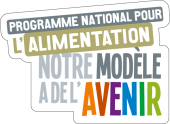 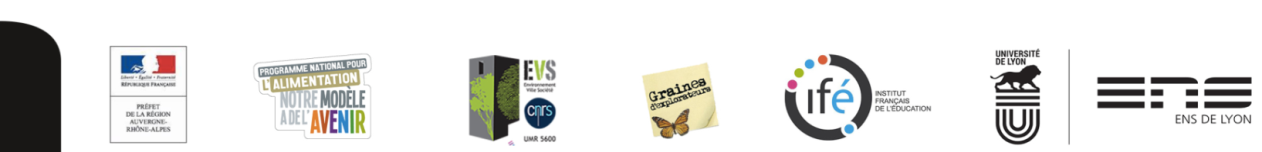 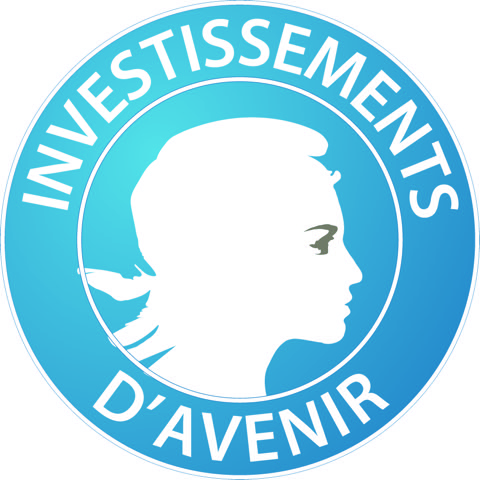 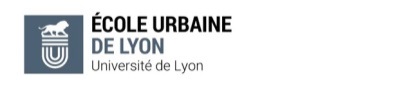 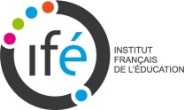 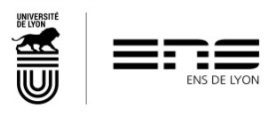 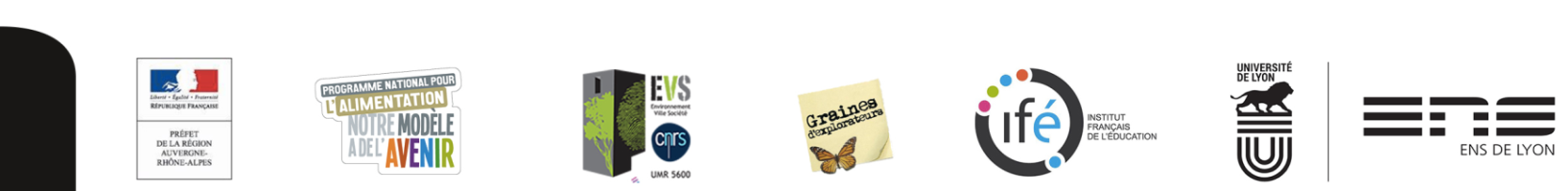 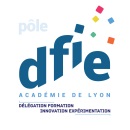 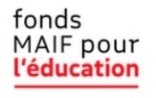 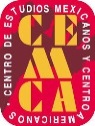 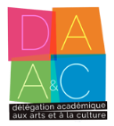 